Viola Perez, PT, ATPViola Perez has over 24 years of vast experience in complex rehab patients and seating/mobility equipment. Viola was the Owner and Physical Therapist of Comprehensive PT Services in Tulsa, Oklahoma. Viola completed acute in-patient rehab evaluations along with plan of care for a variety of patient diagnosis.  She has previously been a part of the team of therapists for the Department of Justice to bring adequate care, seating, and mobility equipment for individuals with developmental disabilities. Viola worked with intradisciplinary rehab teams to evaluate and provide plan of care of therapy programs, wheelchair/seating, and mobility outcomes. Today, Viola is part of the Action Seating and Mobily team where she completes complex rehab wheelchair/seating evaluations. Viola attended the University of Oklahoma Health Sciences Center where she received a Bachelor of Science degree in Physical Therapy and in 2007 was ATP certified.  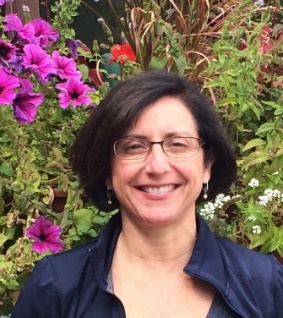 vperez@actionseating.net 303-482-1916Rusty Jones, ATPRusty Jones is an ATP that has worked in the Complex Rehab Technology Field for over 25 years.  Rusty has served on the Advisory Council for the Oklahoma Healthcare Authority advocating for continued care and reimbursement for the clients of Oklahoma.  Rusty attended Northeastern State University majoring in Electronic Engineering and attended Respiratory Therapy School at College of the Ozarks graduating with a degree as a Respiratory Care Practitioner.   While employed at a durable medical equipment company, Rusty serviced patients on home oxygen before opening his own company in 2000.   Rusty found that his passion was working with clients who required the use of complex rehab technology. In 2014 Rusty joined Action Seating & Mobility since the team dedicates themselves to providing clients with what they need and continue to follow through with service after the sale. He provides his clients with the most appropriate equipment which in return gives them the freedom and independence to not only be mobile, but allows them to continue to work, be involved in the community, and enjoy life to its fullest. Rusty takes pride in listening to the client and their needs and has formed many friendships and relationships over the years.      rjones@actionseating.net 918-608-9029Mike Harris, ATP, CRTSMike is a certified ATP and the President of Action Seating & Mobility—a Complex Rehab Technology (CRT) company specializing in custom power & manual wheelchairs, complex seating & positioning products, and adaptive equipment.Mike established Action in 2007, believing that he could help to improve the lives of individuals with disabilities and those who serve them by improving the business of mobility. He designed Action to minimize financial obstacles and the poor service options he saw separating his clients from equipment that could empower them to pursue their dreams. Soon, others who shared Mike’s desire to do well for his clients responded to the clarity of Action’s mission. They saw the opportunity and the impact Action had on the lives of their clients. Action provided the support and resources that allowed them to grow and learn.Today, Action provides the latest technology, personally fit to meet both physical and financial needs, in five locations in Oklahoma, Arkansas and Colorado. mharris@actionseating.net918-863-8833